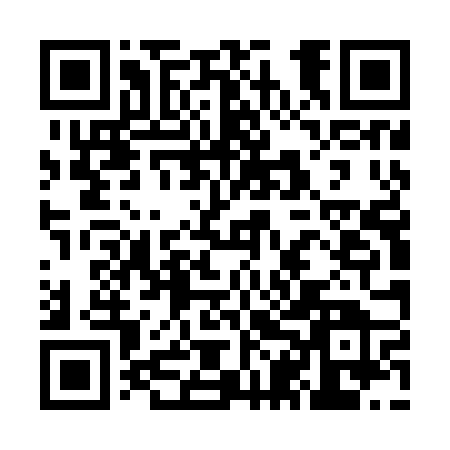 Prayer times for Kaweczyn Stary, PolandMon 1 Apr 2024 - Tue 30 Apr 2024High Latitude Method: Angle Based RulePrayer Calculation Method: Muslim World LeagueAsar Calculation Method: HanafiPrayer times provided by https://www.salahtimes.comDateDayFajrSunriseDhuhrAsrMaghribIsha1Mon4:106:0812:375:047:078:582Tue4:076:0612:375:057:099:003Wed4:056:0412:365:077:109:024Thu4:026:0112:365:087:129:045Fri3:595:5912:365:097:149:066Sat3:565:5712:365:107:159:097Sun3:535:5512:355:117:179:118Mon3:505:5312:355:137:199:139Tue3:475:5012:355:147:209:1510Wed3:445:4812:355:157:229:1811Thu3:415:4612:345:167:249:2012Fri3:385:4412:345:177:259:2313Sat3:355:4212:345:187:279:2514Sun3:325:3912:345:197:289:2715Mon3:295:3712:335:207:309:3016Tue3:265:3512:335:227:329:3217Wed3:235:3312:335:237:339:3518Thu3:205:3112:335:247:359:3719Fri3:175:2912:325:257:379:4020Sat3:145:2712:325:267:389:4321Sun3:115:2512:325:277:409:4522Mon3:085:2312:325:287:429:4823Tue3:045:2112:325:297:439:5124Wed3:015:1912:315:307:459:5325Thu2:585:1712:315:317:479:5626Fri2:545:1512:315:327:489:5927Sat2:515:1312:315:337:5010:0228Sun2:485:1112:315:347:5210:0529Mon2:445:0912:315:357:5310:0830Tue2:415:0712:315:367:5510:10